ATTENTION A LA PLANETEBrigitte et Jean-Paul ARTAUDR : Attention, attention, attention à la planèteTrès souvent, on nous le répèteOn nous dit, on nous dit, on nous dit d’être écoloSavoir faire, les gestes qu’il faut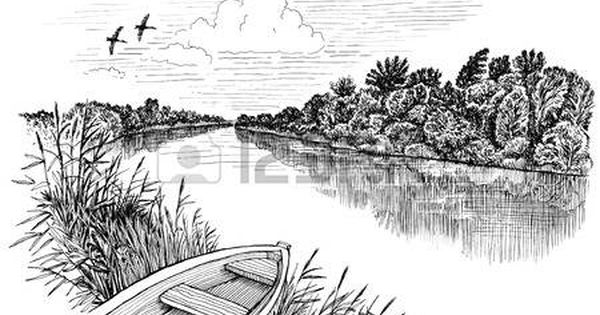 Ne pas gaspiller l’eau, solidaires des paysOù l’on prend le seau, pour puiser la vieL’eau est un trésor, qu’on doit partager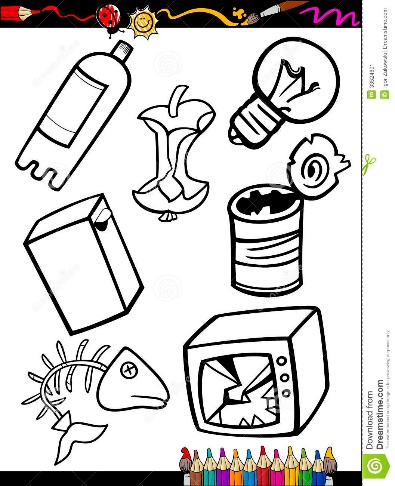 Faire un p’tit effort, ça peut tout changerRPrendre la nourriture, comme don de la TerreSi l’on veut que ça dure, ne rien jeter en l’airEt se souvenir, de ceux qui n’ont rienOn n’peut pas grandir, quand on a très faimRLes chewing-gums et plastiques, qu’on retrouve sur le solEt les produits chimiques, qui dans l’atmosphère volent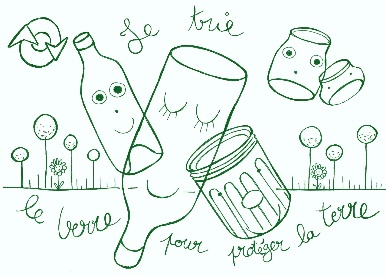 Il faut protéger, notre environnementSe mobiliser, ça devient urgent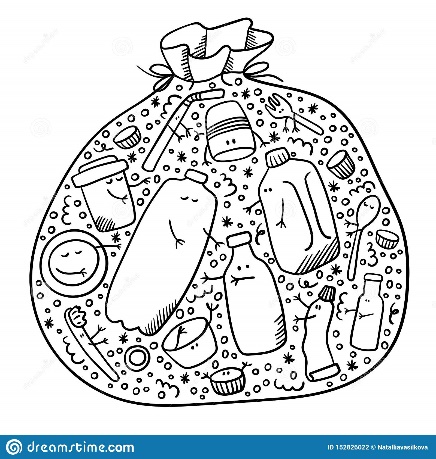 Une école plus verte, tournée vers l’avenirEt les mains ouvertes, pour un monde à bâtirEpouser la nature, c’est un engagementParier sur le futur, pour encore longtempsRR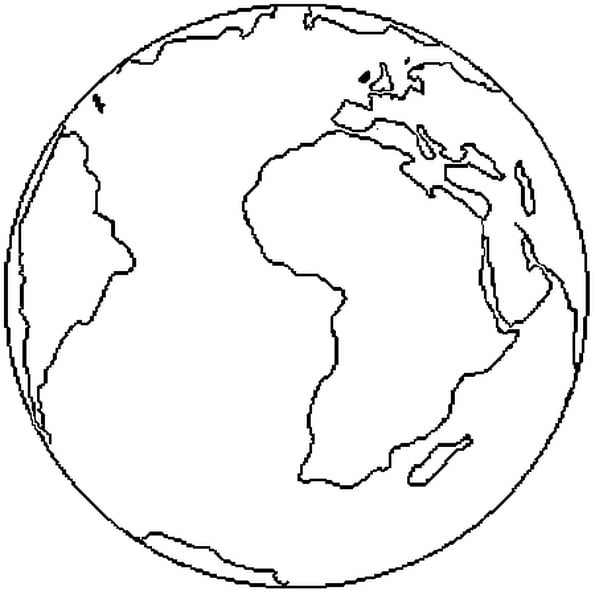 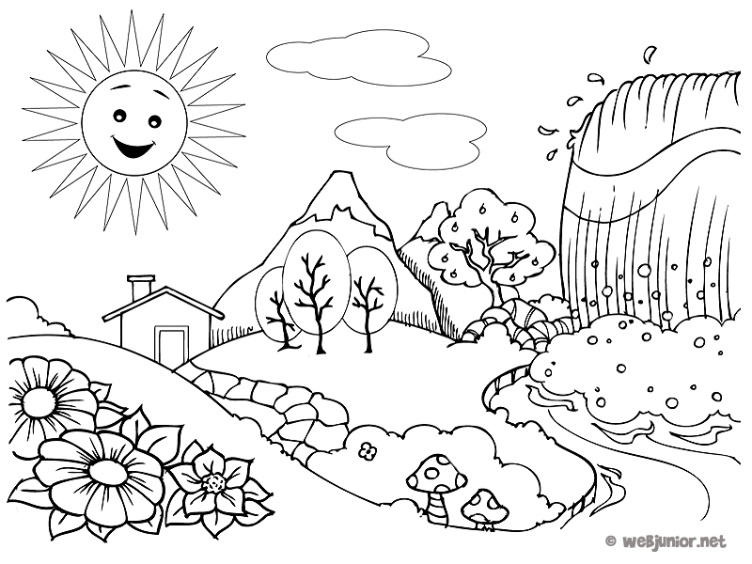 